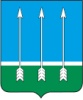 Администрациязакрытого административно-территориального образования Озерный Тверской областиП О С Т А Н О В Л Е Н И Е04.10.2021                      	            ЗАТО Озерный		                             № 355О внесении изменений в муниципальную программу «Развитие образовательной системы ЗАТО Озерный Тверской области» на 2021-2023 годыРуководствуясь статьей 35 Устава ЗАТО Озерный Тверской области, решением Думы ЗАТО Озерный от 01.10.2021 года № 58 «О внесении изменений и дополнений в решение Думы ЗАТО Озерный от 25.12.2020 г. № 68 «О бюджете ЗАТО Озерный на 2021 год и плановый период 2022 и 2023 годов», постановлением администрации ЗАТО Озерный Тверской области от 28.08.2013 г. № 371 «О Порядке принятия решений о разработке муниципальных программ, формирования, реализации и проведения оценки эффективности реализации муниципальных программ ЗАТО Озерный Тверской области»П О С Т А Н О В Л Я Ю:Внести следующие изменения в муниципальную программу «Развитие образовательной системы ЗАТО Озерный Тверской области» на 2021-2023 годы, утвержденную постановлением администрации ЗАТО Озерный Тверской области от 09.11.2020 года № 332:В разделе «Паспорт муниципальной программы ЗАТО Озерный Тверской области» пункт «Объемы и источники финансирования в разрезе годов реализации программы» читать в новой редакции:«Объем бюджетных ассигнований на реализацию программы за счет средств муниципального бюджета ЗАТО Озерный Тверской области 
(далее – муниципальный бюджет):2021 год – 114 391,2 тыс. руб.Объем бюджетных ассигнований на реализацию программы за счет средств субвенций областного бюджета Тверской области (далее – областной бюджет):2021 год – 119 957,1 тыс. руб.»1.1. В разделе III Подпрограммы 1 «Развитие системы дошкольного образования в ЗАТО Озерный Тверской области» таблицу «Объем бюджетных ассигнований» читать в новой редакции: 1.2. В разделе III Подпрограммы 2 «Развитие системы начального, основного и среднего общего образования в ЗАТО Озерный Тверской области» таблицу «Объем бюджетных ассигнований» читать в новой редакции: 1.3. В разделе III Подпрограммы 2 «Развитие системы дополнительного образования в ЗАТО Озерный Тверской области» таблицу «Объем бюджетных ассигнований» читать в новой редакции: 2. Приложение к программе «Характеристика муниципальной программы ЗАТО Озерный Тверской области» читать в новой редакции (Приложение 2).3. Постановление опубликовать в газете «Дни Озерного» и разместить на официальном сайте ЗАТО Озерный в сети Интернет.4.	 Контроль за исполнением настоящего постановления возложить 
на руководителя отдела образования И.А. Гаранину.    Исполняющий обязанности Главы ЗАТО Озерный				     			        А.Н. КомаровПроект постановления подготовлен отделом образования администрации 
ЗАТО Озерный. И.о. руководителя отдела образования администрации ЗАТО Озерный 
__________ Т.А. Кардаш, 04.10.2021.Согласовано:Заместитель главы администрации ЗАТО Озерный по финансово-экономическим вопросам                                                                   Н.З. СавокинаРуководитель юридического отдела администрации ЗАТО Озерный                                                                                 Н.В. ЧувашоваИсполнитель: Кардаш Татьяна Александровна, 4-11-86Задачи подпрограммы 1Объем бюджетных ассигнований, тыс. руб.Объем бюджетных ассигнований, тыс. руб.Объем бюджетных ассигнований, тыс. руб.Объем бюджетных ассигнований, тыс. руб.Задачи подпрограммы 12021 год2022 год2023 годИтогоВсего, в том числе112 216,879 172,875 131,7266 521,3Задача 1 «Развитие системы дошкольного образования»67 720,736 501,832 460,7136 683,2Задача 2 «Обеспечение  государственных гарантий реализации прав на получение общедоступного и бесплатного дошкольного образования в дошкольных образовательных учреждениях посредствам предоставления субвенций местному бюджету»    44 496,142 671,042 671,0129 838,1Задачи подпрограммы 2Объем бюджетных ассигнований, тыс. руб.Объем бюджетных ассигнований, тыс. руб.Объем бюджетных ассигнований, тыс. руб.Объем бюджетных ассигнований, тыс. руб.Задачи подпрограммы 22021 год2022 год2023 годИтогоВсего, в том числе102 468,4  97 344,197 042,0296 854,5Задача 1 «Развитие системы начального, основного и среднего общего образования»17 397,413 658,913 426,244 482,5Задача 2 «Создание условий для воспитания гармонично развитой творческой личности в условиях современного социума»390,0387,0387,01 164,0Задача 3 «Обеспечение комплексной деятельности по сохранению и укреплению здоровья школьников, а также формированию основ здорового образа жизни»8 720,09 066,68 997,226 783,8Задача 4 «Обеспечение государственных гарантий реализации прав на получение общедоступного и бесплатного начального общего, основного общего, среднего общего  образования в муниципальных общеобразовательных учреждениях посредствам предоставления субвенций местному бюджету»71 430,069 700,669 700,6210 831,2Задача 5 «Оказание государственной поддержки педагогическим работникам общеобразовательных учреждений ЗАТО Озерный»4 531,04 531,04 531,013 593,0Задачи подпрограммы 3Объем бюджетных ассигнований, тыс. руб.Объем бюджетных ассигнований, тыс. руб.Объем бюджетных ассигнований, тыс. руб.Объем бюджетных ассигнований, тыс. руб.Задачи подпрограммы 32021 год2022 год2023 годИтогоВсего, в том числе19 145,015 646,215 146,249 937,4Задача 1 «Развитие системы дополнительного образования»18 225,014 726,214 226,247 177,4Задача 2 «Обеспечение комплексной деятельности по укреплению здоровья воспитанников, а также формированию основ здорового образа жизни»920,0920,0920,02 760,0Рассылка:Дело КОО                            Финансовый отдел        Дело юридического отдела    Дело отдела образования       Итого:                            - 1,- 1,- 1,- 2.- 5 экз.